Scholarships for High School 9-12 gradersInstructions:Save this list to your desktop and delete the scholarships that you do not meet the eligibility requirements for. You can download our tracking sheet to organize and maintain your scholarships by deadline. Click on the individual links for the updated deadlines of scholarships.Like our Facebook Page for Scholarship Alerts: https://www.facebook.com/scholarshipsharing/Join our email newsletter for additional scholarship events and programs:https://www.scholarshipsharing.org/signup---------------------------------------------------------------------------------------------------------------------High School ScholarshipsAyn Rand Anthem Essay Scholarshiphttps://www.aynrand.org/students/essay-contestsEligibility: 8th, 9th and 10th GradersFIRST PRIZE: $2,0005 SECOND PRIZES: $50010 THIRD PRIZES: $20045 FINALISTS: $50175 SEMIFINALISTS: $30	Essays will be judged on both style and content. Judges will look for writing that is clear, articulate and logically organized. Winning essays must demonstrate an outstanding grasp of the philosophic meaning of Anthem.Rules:• No application is required. Contest is open to students worldwide.• Entrant must be in the 8th, 9th or 10th grade.• To avoid disqualification, mailed in essays must include a stapled cover sheet with the following information:o your name and address;o your e-mail address (if available);o the name and address of your school;o topic selected (#1, 2 or 3 from list above);o your current grade level; ando (optional) the name of the teacher who assigned the essay, if you are completing it for classroom credit.• Essay must be no fewer than 600 and no more than 1,200 words in length, and double-spaced.• One entry per student.• The Ayn Rand Institute has the right to provide contest deadline extensions when deemed appropriate.• Essay must be solely the work of the entrant. Plagiarism will result in disqualification.• Decisions of the judges are final.• Employees of the Ayn Rand Institute, its board of directors and their immediate family members are not eligible for this contest. Past first place winners are not eligible for this contest.• All entries become the property of the Ayn Rand Institute and will not be returned.• Contest winners agree to allow the Ayn Rand Institute to post their names on any of ARI’s affiliated websites. The winning first place essay may be posted in its entirety on any of these websites with full credit given to the author.---------------------------------------------------------------------------------------------------------------------The Fountainhead Essay Contest https://www.aynrand.org/students/essay-contests#thefountainhead-1Eligibility: 11th and 12th GradersFIRST PRIZE: $10,0005 SECOND PRIZES: $2,00010 THIRD PRIZES: $1,00045 FINALISTS: $100175 SEMIFINALISTS: $50Essays will be judged on both style and content. Judges will look for writing that is clear, articulate and logically organized. Winning essays must demonstrate an outstanding grasp of the philosophic meaning of The Fountainhead.Essay submissions are evaluated in a fair and unbiased four-round judging process. Judges are individually selected by the Ayn Rand Institute based on a demonstrated knowledge and understanding of Ayn Rand’s works. To ensure the anonymity of our participants, essay cover sheets are removed after the first round. Winners’ names are unknown to judges until after essays have been ranked and the contest results finalized. The Ayn Rand Institute checks essays with Ithenticate plagiarism detection software.To avoid disqualification, mailed in essays must include a stapled cover sheet with the following information:Your Name And Address;Your E-Mail Address (If Available);The Name And Address Of Your School;Topic Selected (#1, 2 Or 3 From List Above);Your Current Grade Level; And(Optional) The Name Of The Teacher Who Assigned The Essay, If You Are Completing It For Classroom Credit.Essay Must Be No Fewer Than 800 And No More Than 1,600 Words In Length And Double-Spaced.Winners, finalists, semifinalists and all other participants will be notified via e-mail and/or by mail --------------------------------------------------------------------------------------------------------------------Frasier Institute Essay Scholarshiphttps://www.fraserinstitute.org/education-programs/students/essay-contestShowcase your ideas by entering our essay competition$9,000 in cash prizes awarded this year.Special category for high school students only.Winning essays may be published in Fraser Institute journals.Categories and Prizes:---------------------------------------------------------------------------------------------------------------------FFRF William J. Schulz High School Essay Contesthttps://ffrf.org/outreach/ffrf-student-scholarship-essay-contests
For College-Bound High School Seniors
First Place: William J. Schulz Award — $3,000
Second Place — $2,000
Third Place — $1,000
Fourth Place — $500
Fifth Place — $300
Honorable Mention(s) — $200Eligibility: North American high school senior who graduates in spring, going on to college in fall.Submission rules: Essays must be both mailed and emailed.
Other requirements: Submit essay both by mail and email by postmark deadline. No faxes. Essay must be typed, double-spaced, standard margins and stapled. Include word count. Place name and essay title on each page. Choose own title. Attach a one-paragraph biography on separate page at end of essay including name, age and birth date, hometown, university or college, year in school, major or intended major, degree being earned and interests. Include high school's name, city, state and date of graduation as well as intended college. Do not include a résumé.---------------------------------------------------------------------------------------------------------------------Chameleon John Scholarshiphttp://www.chameleonjohn.com/scholarshipWe decided to establish an annual scholarship to help University students across the country, who are struggling financially. The scholarship will be awarded to one student and help them cover their tuition fees. The money will be transferred to their University's account.Scholarship for current or future (next year) students can apply for the scholarship. The $3,000 scholarship will be awarded to one student and the money will have to be used to cover tuition fees.Application RequirementsYour desired University must be in the United States;You must answer all questions in our application form;You must choose one of the Universities from our list of schools.---------------------------------------------------------------------------------------------------------------------We the Future Scholarshiphttp://constitutingamerica.org/downloads.phpTo enter the We The Future Contest:1. Sign up online here: http://www.constitutingamerica.org/contestsignup.php2. Fill out the permission form that must accompany every entry: http://www.constitutingamerica.org/docs/WeTheFutureContestPermission.pdf3. Choose from the below list of entry options for your age group.4. Create your entry and send it to us by designated deadlineThat's it! We look forward to receiving your entry!---------------------------------------------------------------------------------------------------------------------Negative Population Growth Scholarshiphttps://npg.org/scholarships.htmlEach year, NPG offers Scholarship Contests for students across the country.  Contestants are invited to answer a population-related question, with their own experience and insight guiding their ideas for a solution.  Both contests are open to high school seniors, as well as currently-enrolled college undergraduates.  Winners will receive a designated scholarship amount, paid towards undergraduate tuition at the accredited college or university they attend.---------------------------------------------------------------------------------------------------------------------McDonalds Scholarship Fundhttps://www.mcdonalds.com/us/en-us/community/hacer.htmlhttps://www.mcdonalds.com/us/en-us/community/hacer/eligibility_and_requirements.htmlAre you eligible?Check out the requirements below to see if the scholarship is right for you:You’re a high school seniorYou’re a legal U.S. residentYou’re younger than 21 years oldYou carry a minimum 3.0 GPAYou’re eligible to attend a two- or four‑year college or university with a full-time course of studyYou’ll disclose other scholarship programs that you’ve applied forYou’ll enroll and attend an accredited institution in the academic year after your selection (verification needed, as scholarship funds are paid directly to the schools)You have at least one parent of Hispanic heritage---------------------------------------------------------------------------------------------------------------------Courage to Grow Scholarshiphttps://couragetogrowscholarship.com/You must be a junior or senior in high school or college student with a minimum GPA of 2.5 or better. U.S. citizens only please. Write an essay and explain in 250 words or less why you believe that you should be awarded this scholarship.---------------------------------------------------------------------------------------------------------------------Power Poetry Scholarshiphttps://www.powerpoetry.org/content/power-poetry-scholarships"Money" and "poetry" are two words we rarely hear together—and that's something we want to change! At Power Poetry, we offer scholarships all year for high school and college students living in the United States. From #YOLO to ***Flawless, our scholarships are a space for you to express yourself and talk about what matters. And to win some cash while you do it!Below you'll find scholarships that are currently open for submissions. Not sure what to write about? Don't worry - we can help! This blog post describes how we pick our scholarship winners, and you can also check out some of our winning poems (warning: they're awesome). Power Poetry's  Tip Guides can help you learn more about different poetic forms and styles. Words have power, so our Action Guides are meant to inspire and empower you to use poetry as a way to change your life—and the world!If you have questions, our scholarship FAQ and contest rules should have the answers. If they don't, feel free to contact us.--------------------------------------------------------------------------------------------------------------------AES Engineershttp://www.aesengineers.com/scholarships.htmOur belief is that achieving a high grade point average should not be the only criteria for determining who deserves to be helped. For that reason we are offering a scholarship that will be awarded on the basis of character, as determined by an evaluation of the essays that are submitted.Scholarships are intended for our future leaders across a wide spectrum of fields of study. This award is available to high school seniors and all students attending a post-secondary educational facility.You are not required to be taking Engineering courses to be eligible.Amount of award: $500.00--------------------------------------------------------------------------------------------------------------------- Cashstore Scholarshiphttp://www.cashstore.com/scholarshipThe Cash Store, in partnership with Scholarship America, will be offering five individual $1,000 scholarships for people who are continuing their college education. We encourage everyone who is furthering their college education to apply for our scholarships.All applicants must meet the following criteria:25 years if age or older at the time of application.U.S. Citizens.High school graduates, a current undergraduate, or graduate student.Enrolled as a full-time undergraduate or graduate student at an accredited two-year or four-year college, university, or vocation/technical school for the entire academic year located within the 50 United States, Washington D.C., Puerto Rico, or the US Virgin Islands.Students with a minimum cumulative grade point average of 2.75 on a 4.0 scale (or its equivalent).---------------------------------------------------------------------------------------------------------------------Project Yellow Light Scholarshiphttp://projectyellowlight.com/Project Yellow Light is a scholarship competition designed to bring about change.People know texting and driving is dangerous, but they do it anyway. As an applicant you have one clear mission: create a PSA to encourage your friends to avoid distracted driving, specifically texting while driving. Together, we can spread the message that texting and driving is unacceptable for all of us. No one is special enough to text and drive.Award:For both the high school and college contests, the first-place winner will receive a scholarship in the amount of $5,000. Second-place finisher will receive $2,000. Third-place finisher will receive $1,000.In addition to a scholarship, the winning video will be turned into an Ad Council PSA and will be distributed nationally to 1,600 TV stations.Design ContestCreate a design to warn your peers of the dangers of texting and driving.There’s MoreIn addition to the scholarship, the winning designs will be placed on billboards across the country, courtesy of Clear Channel Outdoor.High School & College Prizes1ST: $2,000Eligibility:This scholarship is for high school seniors who will complete their high school graduation requirements by or before July; and college students who will be attending school through July. To qualify for this scholarship, applicants must be legal residents of the 50 United States and the District of Columbia. About the video:To apply for this scholarship, applicants must create and submit a video designed to motivate, persuade, and encourage teens to not text while driving. Videos are limited to either exactly 25 seconds or exactly 55 seconds. We want to see your personal expression come through in your video. You can video yourself, a group of people, make a cartoon; whatever moves you. Just make sure it's in good taste.Applicants may apply in teams, but no more than four per team.--------------------------------------------------------------------------------------------------------------------- Odenza Marketing Group Scholarship
http://www.odenzascholarships.com/awards/8/eligibility_odenza_marketing_group_scholarship.phpAward Value: $500To be considered eligible for the Odenza Marketing Scholarship you must:A) Be between the ages of 16 and 25 on the day of the deadline.B) Submit answers to the essay questions, which can be found on the application page, prior to the deadline.C) Have at least one full year of post secondary studies remaining at the time of the award. (Current High School Students are also eligible.)D) Have a GPA of 2.5 or greater.E) Be a citizen of the United States or Canada--------------------------------------------------------------------------------------------------------------------Lehman Scholarshiphttp://www.naacpldf.org/herbert-lehman-education-fund-scholarshipLehman Scholarships are awarded to students of outstanding character who are entering college for the first time or who are beginning their sophomore years in college and who will be attending an accredited four-year college or university as a full-time undergraduate student.Awards generally do not exceed four years.Students who are interested in applying for Herbert Lehman Scholarships are strongly encouraged to review the eligibility criteria and program description before submitting an application. Eligibility:The Herbert Lehman Scholarship is a national, highly competitive scholarship program that makes annual awards to qualified, outstanding undergraduate students.  Herbert Lehman Scholarships were initially awarded to help African-American students attend formerly segregated four-year colleges and universities in the South and to increase the number of African-Americans in the legal profession. Today the scholarship is open to students of all races and the mission of the Herbert Lehman Fund is to help transform the promise of racial equality into a social, economic, and political reality for all people by supporting talented undergraduate students who need financial help to stay in school and successfully complete their bachelor’s degree.Lehman Scholarship candidates must be of excellent character and be able to present strong academic records, test scores, and personal essays.  A candidate must have a demonstrable record of community and school involvement that reveals exceptional leadership potential with a capacity to work well in diverse settings.  Moreover, s/he must provide strong recommendations from teachers, community representatives, or employers. Lehman Scholarship applicants may be seniors in high school, high school graduates or freshmen currently enrolled in college or university. Successful Lehman Scholarship applicants must be planning to attend or currently attending an accredited, four-year college or university.If you are unable to download the application, please send a note of inquiry to the scholarship programs at scholarships@naacpldf.org or by writing to:The Herbert Lehman Education Fundc/o NAACP LDF40 Rector Street, 5th floorNew York, NY 10006You must include an email address with your note. Applicants are expected to give considerable care to the preparation of their application, including their essays and supporting documents.  They should remember the following:Applications that are incomplete, late or do not otherwise conform to instructions, will not be reviewed.---------------------------------------------------------------------------------------------------------------------Gloria Barron Prize for Young Heroeshttp://barronprize.org/apply/The Gloria Barron Prize for Young Heroes celebrates inspiring, public-spirited, highly diverse young people from all across America. Each year, the Barron Prize honors twenty-five outstanding young leaders ages 8 to 18 who have made a significant positive difference to people and our planet. The top ten winners each receive a $2,500 cash award to support their service work or higher education. The primary goal of the Prize is to shine the spotlight on these amazing young people so that their stories will inspire others.Winners of the Barron Prize receive:$2,500 to be applied to their higher education or to their service projecta recognition plaquea certificate of recognitiona signed copy of The Hero's Trail, by Barron Prize founder T.A. Barrona copy of Dream Big, our new documentary film featuring several Barron Prize winnersa heroes study guide, curriculum, and bibliographythe opportunity to be paired with an adult mentor who is passionate about and working in the winner's area of interestthe opportunity to connect with other Barron Prize winners through the Young Heroes Listservnumerous media opportunities – print, television, and radioBy submitting an entry in the Gloria Barron Prize for Young Heroes, each entrant acknowledges reading and understanding all the selection criteria and nomination requirements published on the Prize’s website and agrees to observe them. Further, each entrant acknowledges and agrees that as a condition of receiving the Prize, the selected individual will cooperate in publicizing the Barron Prize and will grant rights in the entrant’s nomination materials to the Barron Prize.---------------------------------------------------------------------------------------------------------------------WyzAnt Tutoring's third annual college scholarshiphttp://www.wyzant.com/scholarships/v3/Apply.aspxWyzAnt Tutoring's third annual college scholarship contest is now open! Multiple prizes are up for grabs including a first place scholarship worth $10,000! WyzAnt promotes quality education with our tutoring services, but we don't stop there. We want to see students succeed and we're proud to offer scholarships that help deserving students each year.Eligibility:The College Scholarship Contest (the “Contest”) is only open to current legal US residents who are at least 16 years old and are enrolled in or expect to attend within the next two years, a two-year or four-year college or university within the United States during the Promotion Period. To submit an entry the applicant must have or create an account on website.Entrant must provide the name of the two-year or four-year college or university within the United States to which Entrant is enrolled or expects to be enrolled within the next two years. Entrant must write an essay in English containing no more than 300 words answering the question: "Describe a person who has inspired you." The essay must be the sole original work of the Entrant. ---------------------------------------------------------------------------------------------------------------------Failure to Promise Essay Contesthttp://www.fromfailuretopromise.com/#!essay-scholarship-contest--html/cfvgRead the story of a student who went from flunking out of college, to becoming an engineer, professor, and dean of a university. Write an essay on the assigned topic.Contestants must be high school seniors, undergraduate, and graduate-level college students with at least a 2.5 cumulative GPA, pursuing or planning to pursue a degree at an accredited college or university in the United States or Canada. Please email scholarships@fromfailuretopromise.com for additional questions or concerns.First place winner: $10,000Three honorable mentions: $500---------------------------------------------------------------------------------------------------------------------NRA Defense Essay Contesthttps://www.nradefensefund.org/contests-scholarships.aspxThe NRA Civil Rights Defense Fund sponsors a scholarly writing contest for grades K-12.All entries should be submitted to:NRA Civil Rights Defense Fund,
Office of General Counsel,
11250 Waples Mill Road, Fairfax, VA 22030
Phone: (703) 267-1250Description, Prizes & Deadline: The NRA Civil Rights Defense Fund continues its Yearly Youth Essay Contest celebrating the Second Amendment as an integral part of the Constitution and the Bill of Rights.Essays will be judged in two categories: Senior (grades 9-12) and Junior (grades 8 and below), with separate cash prizes awarded to the winners in each category. First place cash prizes are $1,000, $600 for second place, $200 for third place, and $100 for fourth place.Essay contest winners will be selected and notified in early 2016. All entries become the property of the NRA Civil Rights Defense Fund.Eligibility: The contest is open to all students enrolled, or who will be enrolled, in an elementary, junior high, or high school during the academic year, including homeschooled students in an equivalent grade level, who have not previously received a prize in their category. For example, a previous winner in the junior category, who is now eligible for the senior category, may submit an entry.------------------------------------------------------------------------------------------------------------------------------------------Signet Essay Contesthttp://www.penguin.com/services-academic/essayhome/With an unbeatable lineup of over 300 of the greatest literary works the world has ever known, Signet Classics is the publisher that students, education professionals and the public turn to more than any other. Now, we are proud to host our eighteenth annual Signet Classics Student Scholarship Essay Contest, in which five high school juniors or seniors can each win a $1,000 scholarship award to be used toward their higher education plus a Signet Classics library for their school! Essays must be submitted by a high school English teacher on behalf of students who write an essay on one of six topics for this year’s competition book, Little Women.Open to 11th and 12th grade full-time matriculated students who are attending high schools located in the fifty United States and the District of Columbia, or home-schooled students between the ages of 16-18 who are residents of the fifty United States and the District of Columbia. Void where prohibited by law. All state and local restrictions apply.Employees of Sponsor and its parent company, subsidiaries, affiliates or other parties in any way involved in the development, production or distribution of this Contest, as well as the immediate family (spouse, parents, siblings, children) and household members of each such employee are not eligible to participate in this Contest.-------------------------------------------------------------------------------------------------------------------------------Rentacomputer Cares Scholarshiphttp://www.rentacomputer.com/cares/scholarshipsOur Rentacomputer Cares Scholarship features a scholarship totaling $2,000 that is awarded to students who demonstrate strong academic and career goals. Applicants must be currently enrolled or planning to attend college within the next 12 months  Applicants must submit an essay of no more than 500 words describing their academic and career goals. The purpose of this essay is to demonstrate a strong motivation to succeed and the ability to plan ahead.ELIGIBILITY REQUIREMENTS:All applicants must meet the following requirements:Be currently attending college, or planning to attend college in the next 12 monthsBe a U.S. CitizenIf currently enrolled in college, must have a minimum GPA of 2.5---------------------------------------------------------------------------------------------------------------------Voice of Democracy Scholarship Programhttps://www.vfw.org/community/youth-and-educationhttps://www.vfw.org/assistance/student-veterans-supportIf you have questions, please contact the VFW National Headquarters at kharmer@vfw.org for assistance.The Voice of Democracy Program is open to students in grades 9-12 who are enrolled in a public, private or parochial high school or home study program in the United States and its territories.How to Enter:Students should record their reading of the draft to a CD. The recording can be no shorter than 3 minutes and no longer than 5 minutes (plus or minus 5 seconds).Entries begin at the Post level. Once the student creates their essay and completes burning the audio version to a CD, they can submit their typed version, CD and the Voice of Democracy entry form to their local participating VFW Post by the November 1 deadline.  JUDGING CRITERIA:Originality is worth 30 points: Treatment of the theme should show imagination and human interest Content is worth 35 points: Clearly express your ideas in an organized manner. Fully develop your theme and use transitions to move smoothly from one idea to the other.Delivery is worth 35 points: Speak in a clear and credible manner.---------------------------------------------------------------------------------------------------------------------Abbot and Fenner Scholarshiphttp://www.abbottandfenner.com/scholarships.htmAWARD VALUE: $1,000 Abbott & Fenner are committed to continuing our efforts at helping those who have the desire and ambition to succeed.The winner(s) of this annual scholarship will receive their award within 2 weeks of the listed deadline. All applicants should include their full name and mailing address with their submissions.The A&F Scholarships are available to all high school juniors and seniors as well as all students currently registered in any accredited post secondary institution. To apply for this scholarship you will need to write an essay on the topic below. The essay should be between 500 and 1000 words. Your submissions must be sent to us by email at: scholarships@abbottandfenner.com---------------------------------------------------------------------------------------------------------------------B.Davis Scholarshiphttp://www.studentawardsearch.com/scholarships.htmAward value: $1,000This Scholarship is available to all high school juniors and seniors as well as all students currently registered in any post-secondary institution.There is no age restriction.Be sure to include your name and the school you are attending this year and next This is not an academic scholarship but we would like to know where you are going to school now and what your future academic plans are. Please do not send transcripts or letters of recommendation at this time.To apply for this scholarship you will need to write an essay------------------------------------------------------------------------------------------------------------------------------------------National Society of High School Scholarshttps://www.nshss.org/member-benefits/scholarships/NSHSS works to continuously provide scholarship opportunities to our members to defray the costs associated with college and life-changing educational programs. A variety of scholarships are available for high school students to support college tuition at the accredited college or university of the member’s choosing, study abroad programs and special leadership and skills development programs through NSHSS partners. College members also have access to scholarships to further support their collegiate studies, as well as opportunities to attend exclusive conferences such as Clinton Global Initiative University and the annual Nobel Prize week festivities in Stockholm, Sweden.  ---------------------------------------------------------------------------------------------------------------------Shawn Carter Foundationhttp://www.shawncartersf.comWho is eligible to apply for the Shawn Carter scholarship?   
All high school seniors, students with GED diplomas, undergraduate (2yr or 4yr) college students, and students at vocational or trade schools who meet the requirements below are eligible.Requirements:US citizen or Permanent Resident25 years old or youngerMinimum 2.0 GPA---------------------------------------------------------------------------------------------------------------------Reagan Foundation scholarshiphttp://www.reaganfoundation.org/ge-rfscholarships.aspxEach year, the Program selects numerous recipients to receive a $10,000 scholarship renewable for up to an additional three years – up to $40,000 total per recipient. Awards are for undergraduate and graduate study, and may be used for education-related expenses, including tuition, fees, books, supplies, room, and board. In addition, Scholars are invited to participate in a special awards program.To be eligible for this award, applicants must:Demonstrate at school, at the workplace, and within the community the attributes of leadership, drive, integrity, and citizenship;Demonstrate strong academic performance (minimum 3.0 grade point average/4.0 scale or equivalent);Demonstrate financial need;Be citizens of the united states of America;Be high school seniors attending high school in the United States, or any of the u.s. territories and commonwealths and graduating.Applicants living on a u.s. armed forces base and attending high school outside the u.s. are eligible. Home-schooled students who are graduating are also eligible.Plan to enroll in a full-time undergraduate course of study toward a bachelor’s degree at an accredited four-year college or university in the United States for the entire academic year.---------------------------------------------------------------------------------------------------------------------Coca-Cola Scholars Foundationhttp://www.coca-colascholarsfoundation.org/applicants/#programsThe Coca-Cola Scholars Foundation supports over 1,400 college students each year, with annual scholarships of $3.45 million, through two nationally recognized programs. With the 25th class in 2013, the Foundation has provided over 5,250 Coca-Cola Scholars with more than $51 million in scholarships.The Coca-Cola Scholars Program Scholarship is an achievement-based scholarship awarded to graduating high school seniors each year. Students are recognized for their capacity to lead and serve, and their commitment to making a significant impact on their schools and communities.Applicants must be:Current high school (or home-schooled) seniors attending school in the United States (or select DoD schools);U.S. Citizens; U.S. Nationals; U.S. Permanent Residents; Refugees; Asylees; Cuban-Haitian Entrants; or Humanitarian Parolees;Anticipating completion of high school diploma at the time of application;Planning to pursue a degree at an accredited U.S. post-secondary institution;Carrying a minimum 3.00 GPA at the end of their junior year of high school.Applicants may not:Be children or grandchildren of employees, officers or owners of Coca-Cola bottling companies, The Coca-Cola Company, Company divisions or subsidiaries.--------------------------------------------------------------------------------------------------------------------Jimmy Rane Scholarship Foundationhttps://www.jimmyranefoundation.org/scholarshipThe eligibility criteria to be considered for a Jimmy Rane Foundation Scholarship are as follows:  Students enrolled full-time as a high school senior, progressing normally toward graduation in the Spring/Summer, with plans to enter college no later than the Fall following graduation OR students enrolled fulltime as a college freshman or sophomore, no older than 20 years of age as of Aug 1 and progressing normally toward a bachelor’s degree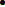  Scholarships from the Foundation shall be used only at an institution that normally maintains a regular faculty and curriculum, and normally has a regularly organized body of students in attendance at the place where the educational activities are carried on, and that is listed by the U.S. Department of Education as being accredited by recognized accrediting agencies;Note: Students seeking degrees through online or distance learning programs exclusively shall not be eligible for Jimmy Rane Foundation Scholarships* A minimum grade point average (GPA) of 3.0 for graduating high school seniors; A minimum grade point average (GPA) of 2.75 for college applicants; U.S. citizenship or permanent resident; All applicants must reside (permanent home address) in one of the following states and the District of Columbia: Alabama, Florida, Georgia, Mississippi, South Carolina, Tennessee, Louisiana, Texas, North Carolina, Kentucky, Oklahoma, Arkansas, Iowa, Nebraska, Kansas, Missouri, Maryland, Virginia, West Virginia, Pennsylvania, Ohio, New York, Delaware and New Jersey. 

 Employees of Great Southern Wood Preserving, Incorporated, its parent, affiliates, subsidiaries, and their immediate family members and/or those living in the same household of each are not eligible. 

 Students must certify that they will not participate as a student athlete (whether on partial or full athletic scholarship or otherwise) in intercollegiate sports.  Online/distance learning courses are permitted when a part of the required curriculum taught in the campus environment and when such course is only available online or through distance learning. Jimmy Rane Foundation scholars are students who exhibit academic excellence, leadership skills and community involvement as well as activities, awards and honors, and who have a demonstrated financial need in order to attend college. They must demonstrate their desire and ability to overcome barriers and to achieve their goals. Your application will be evaluated on your:  Future goals and plans to achieve them;Successful preparation as a high school student to prepare and pursue a college education;Self-motivation in completing challenging courseworkDemonstration of financial need.----------------------------------------------------------------------------------------------------------------------The Lee-Jackson Foundation Scholarshiphttp://www.lee-jackson.orgAny junior or senior in a Virginia public or private high school or home school may apply. The student should not have received a Lee-Jackson scholarship in the past and must be a resident of Virginia who plans to attend an accredited four-year college or university in the United States as a full-time student. Students who intend to enroll in a community college must plan to enroll in the college transfer program of the community college. The contestant should demonstrate the natural ability to succeed in college and have a sincere desire to attend. Students must complete the application form and file it with their school principal. The application must be accompanied by an essay on either General Lee or General Jackson, or both. Any student is eligible to apply who is:• a Virginia resident• classified as a junior or senior in a Virginia public, private, or home high school• has not won a Lee-Jackson scholarship before• plans to attend a four-year accredited U.S. college, and later enrolls as a full-time studentFinancial need is not a consideration.  Should a student decide to attend a community college, he or she must enroll full-time, plan to transition to a four-year accredited U.S. college, and enroll in the school's college transfer program. A total of 18 scholarships will be awarded to students. The Foundation will award one $2,000 scholarship and one $1,000 scholarship to students whose essays are judged to be the best in each of Virginia's eight public high school regions.In addition, the Foundation will award one $2,000 scholarship and one $1,000 scholarship to private school or homeschooled students whose essays are judged to be the best from this sector.An additional award of $8,000 will go to the public school, private school, or homeschooled student who authors the essay judged to be the best in the state. This student will receive a total award of $10,000.A $1,000 award will be given to a school in each of the nine judging sectors in the name of the high school teacher or advisor who sponsors the most participating students in that sector.---------------------------------------------------------------------------------------------------------------------The Vegetarian Resource Group Offers Two $5,000 College Scholarshipshttp://www.vrg.org/student/scholar.htmDue to the generosity of an anonymous donor, The Vegetarian Resource Group each year will award $10,000 in college scholarship money to graduating U.S. high school students who have promoted vegetarianism in their schools and/or communities. Vegetarians do not eat meat, fish, or fowl. Two awards of $5,000 each will be given. Entries may only be sent by students graduating from high school. Early submission is encouraged.Applicants will be judged on having shown compassion, courage, and a strong commitment to promoting a peaceful world through a vegetarian diet/lifestyle. Payment will be made to the student's college (U.S. based only). Winners of the scholarships give permission to release their names to the media. Applications and essays become property of The Vegetarian Resource Group. We may ask finalists for more information. Scholarship winners are contacted by telephone.--------------------------------------------------------------------------------------------------------------------- American Legion Oratorical Contesthttp://www.legion.org/oratorical/aboutThe Oratorical Contest presents participants with an academic speaking challenge that teaches important leadership qualities, the history of our nation's laws, the ability to think and speak clearly, and an understanding of the duties, responsibilities, rights and privileges of American citizenship.High school students vie for college scholarships awarded by The American Legion by demonstrating their knowledge of the United States Constitution in public speaking contests on local, regional and national levels. The overall national contest winner gets an $18,000 scholarship. Second place takes home $16,000, and third gets $14,000. Each department (state) winner who is certified into and participates in the national contest’s first round receives a $1,500 scholarship. Those who advance past the first round receive an additional $1,500 scholarship. The American Legion’s National Organization awards the scholarships, which can be used at any college or university in the United States.High school students under age 20 are eligible. Competition begins at the post level and advances to a state competition. Legion department representatives certify one winner per state to the national contest, where department winners compete against each other in two speaking rounds. The contest caps off with a final round that decides the three top finishers.Eligible participants must be citizens of or lawful permanent residents of the United States. All contestants must be bona fide students herein described as any student under the age of 20 years on the date of the national contest who is presently enrolled in a high school or junior high school (public, parochial, military, private or home school). The curriculum of the school must be considered to be of high school level, commencing with grade 9 and terminating with grade 12. Students must be enrolled in high school or junior high school during the time of participation at any level of The American Legion National High School Oratorical Contest. Contestants must either be legally domiciled within or attend an educational institution within the department that they enter competition. Contestants can enter competition through only one department.High school students that graduate early during the school year are eligible to compete if they are not enrolled in a college, university, trade school or other institution of higher learning at the time of the department finals contest.Speaking subjects must be on some aspect of the U.S. Constitution, with some emphasis on the duties and obligations of citizens to our government. Speeches are eight to 10 minutes long; three- to five-minute speeches on an assigned topic also are part of the contest.For more information contact:Program Chairman Theresa Wahl (703) 257-1986oratorical@legion.org---------------------------------------------------------------------------------------------------------------------Burger King Scholarshiphttp://www.bkmclamorefoundation.org/WhatWeDo/ScholarsProgramWho is eligible to apply?All high school seniors may apply. In addition there are scholarships separately for BURGER KING® restaurant, corporate and field employees, their spouses and children in the U.S., Canada and Puerto Rico are eligible to apply. Click here to view the scholarship eligibility requirements and apply now.How will I know that my application has been received?An email acknowledging receipt of the application is sent within 24 hours. The acknowledgement is sent to the email address provided when registering. If an acknowledgement is not received within 24 hours, please contact Scholarship Management Services by email at burgerkingscholars@scholarshipamerica.org or call 507-931-1682.What are the details of the award?BURGER KINGSM Scholars awards are granted each year.The number of awards will be determined by the funds available and the number of applicants.Most scholarships are non-renewable awards of up to $1,000. Awards cannot exceed educational costs.The scholarships can be applied to tuition, fees or books required for course load at accredited, not-for-profit two or four-year colleges/universities in the United States, Canada or Puerto Rico (Note: BURGER KING® employees may use awards to take enrichment courses at accredited institutions).A student may transfer from one institution to another and retain the award provided the institution and his or her enrollment continue to fulfill eligibility criteria.Can I apply every year for a scholarship?Awards are not renewable; however, $1,000 Employee-Based Track (as defined in the eligibility criteria) recipients may reapply to the program each year during which they meet the eligibility criteria. These recipients are eligible to receive up to a maximum of four annual awards (up to $4,000).Is a home-school student eligible to apply for the scholarship program?Yes, as long as the student meets the criteria of the program. Click here to view the scholarship eligibility requirements and apply now.How are funds distributed?The check will be made payable to the institution only.---------------------------------------------------------------------------------------------------------------------AXA Achiever Scholarshiphttps://us.axa.com/axa-foundation/AXA-achievement-scholarship.html The AXA Achievements Scholarship provides over $1.4 million in scholarships to young people throughout the nation representing all 50 states, Washington DC and Puerto Rico. Students have the opportunity to receive a $2,500, $10,000 or $25,000 scholarship. In addition, for every student who wins a scholarship, a grant in the amount of $1,000 will be made to the winner’s school.Our scholarship winners are known as AXA Achievers. They are ethnically and economically diverse, but they share these qualities:Ambition and driveDetermination to set and reach goalsRespect for self, family and communityAbility to succeed in collegeHow to applyUsing a tiered process students apply on a state level and the top students from that group are recognized on a national level with an additional award.Who is eligible?Applicants to the AXA Achievement Scholarship in association with U S News & World Report must:Be United States citizens or legal residents living or claiming residency in one of the 50 United States, District of Columbia or Puerto RicoBe current high school seniors who plan to enroll full-time in an accredited two-year or four-year college or university in the United States for the entire academic year.Demonstrate ambition and self-drive as evidenced by outstanding achievement in school, community or work-related activitiesSpecial consideration will be given to achievements that empower society to mitigate risk through education and/or action in areas such as financial, environmental, health and/or emergency-preparedness Eligible students are encouraged to apply for both the Achievement and Community scholarships, but a student may receive only one of these AXA-sponsored scholarships.------------------------------------------------------------------------------------------------------------------------------------------We the Students Scholarship Essay Contesthttp://billofrightsinstitute.org/engage/students-programs-events/scholarship/we-the-students-rules-and-regluations/http://billofrightsinstitute.org/engage/students-programs-events/scholarship/The Bill of Rights Institute seeks to help high school students understand the freedom and opportunity that the Constitution offers.  Among other programs, the We the Students Scholarship competition allows us to engage and educate thousands of students like yourself, who are interested in liberty, the founding principles, and personal responsibility.The Contest is open to all United States citizens or legal residents who are students who are no older than 19 and no younger than 14 as of the end of the Contest Period who (1) attend school in the United States, one of its territories or districts, or an American Armed Forces School Abroad, and (2) who are in grades 8 -12 attending public, private, religious, or charter schools, or (3) are enrolled in a GED or correspondence school program, or (4) are attending a home school program.Student Prizes:1st place: $5,0002nd place: $3,0003rd place: $1,500Honorable mention (5 prizes): $300 eachTeacher Prizes:1st place: $500 to teacher of 1st place student.2nd place: $250 to teacher of 2nd place student.3rd place: $150 to teacher of 3rd place student.Teacher Nomination Bonus: Teachers with more than five nominations will be entered into a drawing to win a $500 gift card. Remember to remind your students to add your name & e-mail to their application!If you have any questions, please check the FAQs Page or contact our Student Programs Manager, Luke Ripp at (703) 894-1776, ext. 21.---------------------------------------------------------------------------------------------------------------------Optimist International Scholarshiphttp://www.optimist.org/e/member/scholarships3.cfmInterested students must contact their local Optimist Club and submit their applications to them. Membership is NOT REQUIRED TO PARTICIPATE. They need to submit an essay on the pre-assigned topic. To find out a contact, please e-mail the Programs Department at programs@optimist.orgWho: Youth under the age of 18 as of October 1 located in the United States, Canada, or the Caribbean.Essays must be submitted to the nearest club.Optimist International sponsors three scholarship contests for students to earn money to pursue opportunities in higher education: the Communication Contest for the Deaf and Hard of Hearing (CCDHH), the Essay Contest and the Oratorical Contest. The contests are conducted at the Club level, then Zone and Regional (if necessary) and at the District level. District-level scholarships are funded by the Optimist International Foundations and awarded by Optimist International.

Essay Contest
This contest requires students under the age of 19 who have not yet graduated from high school or the equivalent to compose a 700- to 800-word essay around a central idea. The contest is designed to develop writing and critical thinking skills. One scholarship of $2,500 per District is awarded by Optimist International each year. For more information, click here.

Oratorical Contest
The Oratorical Contest is open to students under the age of 19 who have not yet graduated from high school or its equivalent. Students are required to prepare a 4- to 5-minute speech on a pre-assigned topic. This contest is designed to assist youth in gaining public speaking experience and provide them with an opportunity to compete for a scholarship. For more information, click here.---------------------------------------------------------------------------------------------------------------------Stossel Essay Contesthttp://stosselintheclassroom.org/essay_contest/Stossel in the Classroom's essay contest is for students aged 12-18. In addition to 125 prizes for students totaling $15,500, every teacher whose student(s) earn an honorable-mention award or better will receive an autographed copy of one of John Stossel's bestselling books!Teachers may submit an unlimited number of student essays (500-1000 words in length). Simply have your students view John Stossel's "Overregulation" segment from his Fox News hour, War on the Little Guy, and write an essay on the assigned essay topic.-------------------------------------------------------------------------------------------------------------------- Americanism Essay Contesthttp://www.fra.org/fra/Web/Events_and_Programs/7_12th_Grade_Essay_Contest/Web/Content/Essay_Contest.aspx?hkey=707c4b42-2eb8-4992-9d57-31b8bd14c68aFRA sponsors an annual essay contest to promote the spirit of Americanism and patriotism among our country’s youth. No military affiliation is required. FRA's Americanism Essay Contest is open to all students, grades 7 through 12, including those who are home schooled.  Students are invited to submit a 350-word essay through an FRA member or local FRA branch before the December 1st deadline.  Local winners are forwarded for competition at the regional level and regional winners compete for national prizes. The Grand National winner will receive $5,000, with additional prizes for the top three essays in each grade category ($2,500 for first place, $1,500 for second place, and $1,000 for third place).  Each national winner will receive an attractive plaque citing his/her achievement, and every entrant judged at the national level receives a certificate of recognition. Additional prizes may be awarded to students winning at local and regional levels of competition.---------------------------------------------------------------------------------------------------------------------Omega Psi Phi Fraternity, Inc.http://www.oppf.org/essay-contest.aspAnnual International High School Essay ContestAwards: Four College Scholarships1st Scholarship: $5,000; 2nd Scholarship: $3,000; 3rd Scholarship: $2,000; 4th Scholarship: $1,000Eligibility: The Contest is open to all college-bound, high school seniors. Membership in Omega Psi Phi not required.The essay must be entitled: “What can be done to assure that American citizens do not lose their voting rights and that they regain any rights that have been lost in recent legislative changes?"---------------------------------------------------------------------------------------------------------------------Altria College Opportunity Fundhttps://www.scholarsapply.org/acof/index.phpThe Altria College Opportunity Fund is a competitive scholarship program designed to help qualified Richmond Public School graduates afford college degrees and prepare for the 21st-century workforce. To be eligible, a student must: • Be currently attending and be a candidate to graduate from one of the high schools in the Richmond public schools system in Richmond, Virginia. • Have attended Richmond Public Schools for at least their junior and senior years. • Plan to enroll in full-time undergraduate study at an accredited two-year or four-year college, university or vocational-technical school in the United States or Puerto Rico for the entire academic year. • Applicants must demonstrate financial need. • Have a cumulative high school GPA of 2.8 or higher based on a 4.0 scale (or the equivalent). • Be a legal resident in the Commonwealth of Virginia. Students will receive additional consideration if they: • Have participated in academic enrichment and/or positive youth development programs in their communities, especially through Altria’s partner organizations (see list on page 6); and/or • Demonstrate promise in one or more fields related to STEM, and have expressed interest in a career in a STEM field, Business or Education.-------------------------------------------------------------------------------------------------------------DNA Essay Contesthttp://www.ashg.org/education/dnaday.shtmlThe American Society of Human Genetics (ASHG) invites you to participate in the 10th Annual DNA Day Essay Contest! The contest is open to students in grades 9-12.
 The contest aims to challenge students to examine, question, and reflect on important concepts in genetics. Essays are expected to contain substantive, well-reasoned arguments indicative of a depth of understanding of the concepts related to the essay question. Essays are read and evaluated by several independent judges through three rounds of scoring.PrizesEssays will be accepted from high school students (grades 9-12) in the US and internationally. A teacher or administrator must submit the essay and authenticate that the submission is the original work of the student. Parents may submit the essays of home-schooled students only. Only one entry may be submitted for each student. All essays must be written in English and are limited to 750 words, including in-text citations. Essay titles are optional and will be counted towards the word limit. Reference lists do not count toward the 750 word limit.
 Each teacher may only submit six student essays per class, for up to three classes. 
 ---------------------------------------------------------------------------------------------------------------------Holocaust Essay Contesthttp://www.ihene.org/essay-contest-1/Threatened by their Nazi occupiers, in 1943 the Danish people organized a national effort to send 7,200 Jews by fishing boats to neutral Sweden. This effort by the citizens of Denmark resulted in the highest Jewish survival rate of any European country during World War II.  The Danish citizens provide a unique example of courage and concern; jeopardizing their own lives to spare those of their fellow countrymen.Our objective is for students to appreciate their own personal connection to the Holocaust, communities and even conflicts a world away.  Each student can work to make a positive change in the world.Students are asked to write a 750 -1000 word essay about an individual or group that shows moral courage. Students are asked to identify and explain the act of moral courage, connect it to the Holocaust (if a non-Holocaust example is used), and show a personal connection to the chosen example.--------------------------------------------------------------------------------------------------------------------- Free Speech Essay contesthttp://www.thefire.org/student-network/essay-contest/Who Can EnterHigh school juniors and seniors for the school year who are U.S. citizens or permanent residents are eligible to participate.One $10,000 first prize, one $5,000 second prize, and three $1,000 runner-up prizes will be awarded for the best essays. Four $500 winners will be chosen from the remaining runner ups.--------------------------------------------------------------------------------------------------------------------- High SchoolUndergraduateGraduate1st Prize: $1,5001st Prize: $1,5001st Prize: $1,5002nd Prize: $1,0002nd Prize: $1,0002nd Prize: $1,0003rd Prize: $5003rd Prize: $5003rd Prize: $5001st Place Winner:$1,000 + $1,000 genetics materials grant for teacher2nd Place Winner:$600 + $600 genetics materials grant for teacher3rd Place Winner:$400 + $400 genetics materials grant for teacherHonorable Mention:10 prizes of $100 each